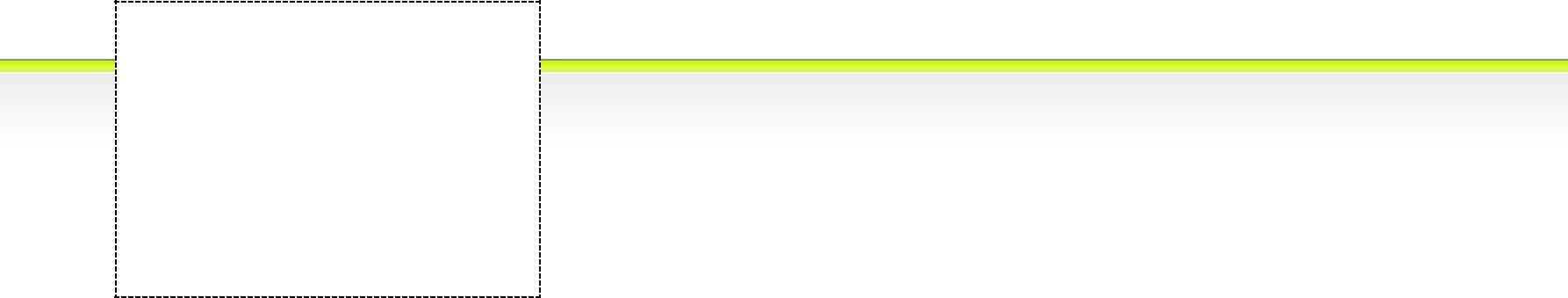 .BENDIFALLAHBENDIFALLAH.333554@2freemail.com  Trainings and diplomas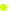 Oct.2012 :	-	Sales Engineer at Mediterranean Institute of Management (IMA) – Annaba, Algeria.-	IT engineer at El Kalam Institute – Annaba, Algeria.Dec.2008 : - IT higher national diploma: operating system at National Institute for Professional Training (INSFP) – Souk Ahras, Algeria. Professional experiencessince Jan.2012 : Manager of a communication agency «  Pixel Pub » Annaba, Algeria.Description of the position and the various missions:Administrative management of the agencyGraphic designWeb designe, webmaster.Sept.2010 – Jan 2011: Teleoperator « Vocal Reflex » Annaba, Algeria.Description of the position and the various missions:Develop new business via telephone.Dec.2008 – Aug 2010: IT Manager – Laboratory of Geotechnical Study and Soil Analysis « BEGAS » Souk-Ahras, Algeria.Description of the position and the various missions:Developement of a management software for the laboratoryEnsuring the maintenance of computers and the proper functioning of the local network. Computer toolsProgramming: Windev, Delphi.WebMaster: HTML, PHP, XML, CMS.Software & Environments: Good knowledge of MS Word, Excel & Powerpoint.Good command of Multimedia Builder, Adobe PS, AE, FL, DW. Additional informationsLangues :Arabic : Native languageFrench : Good academic levelAnglais : Suitable masterHobbies :Drawing, Infographics, Production of electronic music…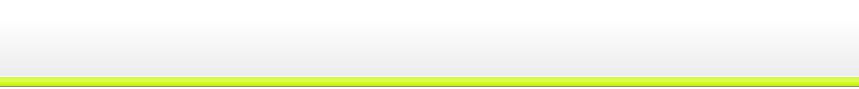 